POZVÁNKA NA MEDZINÁRODNÚ VEDECKÚ KONFERENCIU A DEŇ CHOVATEĽOVpod záštitou Ministerstva pôdohospodárstva a rozvoja vidieka Slovenskej republikySlovenská poľnohospodárska univerzita v Nitre Fakulta agrobiológie a potravinových zdrojovKatedra špeciálnej zootechnikyv spolupráci s Fakultou agrobiologie, potravinových a přírodních zdrojů, ČZU PrahaZemědelskou fakultou, JU České BudějoviceWydział Hodowli i Biologii Zwierząt, UTP BydgoszczFakultou biotechnológie a potravinárstva, SPU NitraaChovateľskými zväzmi SR a Poľska kvalita mäsaNitra 1.-2. jún 2017 Kongresové centrum ŠD Antona Bernoláka (areál SPU v Nitre)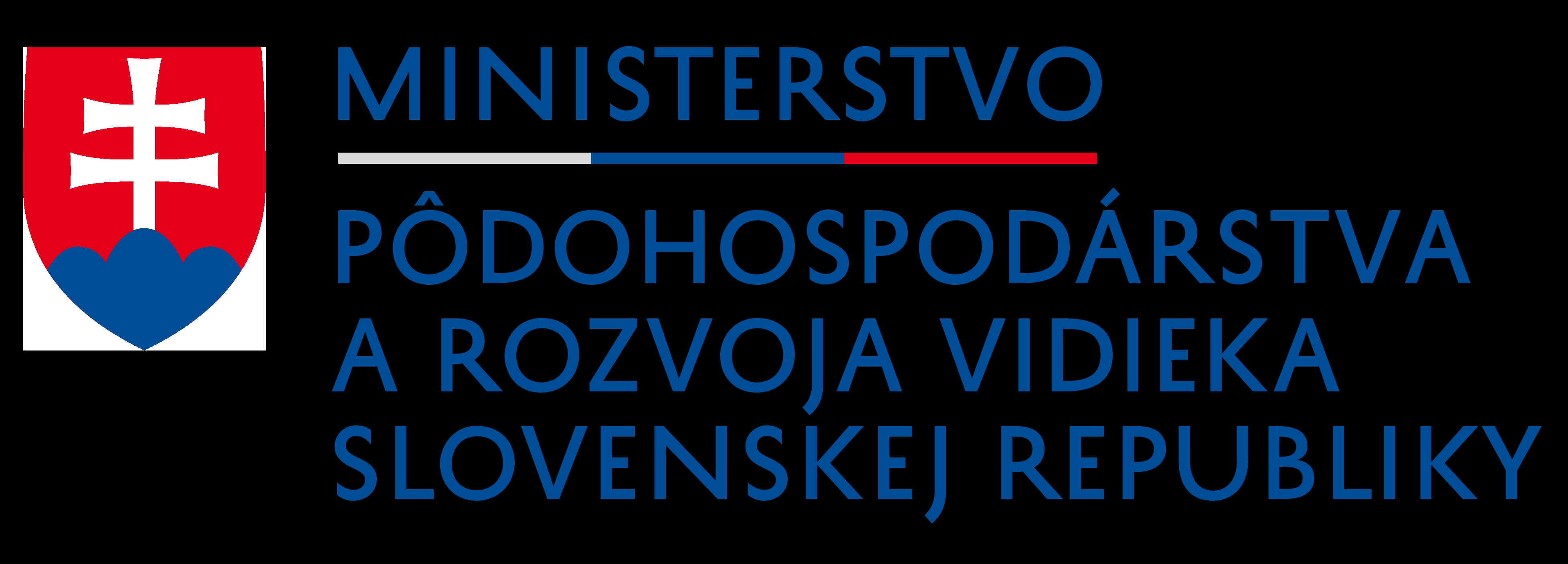 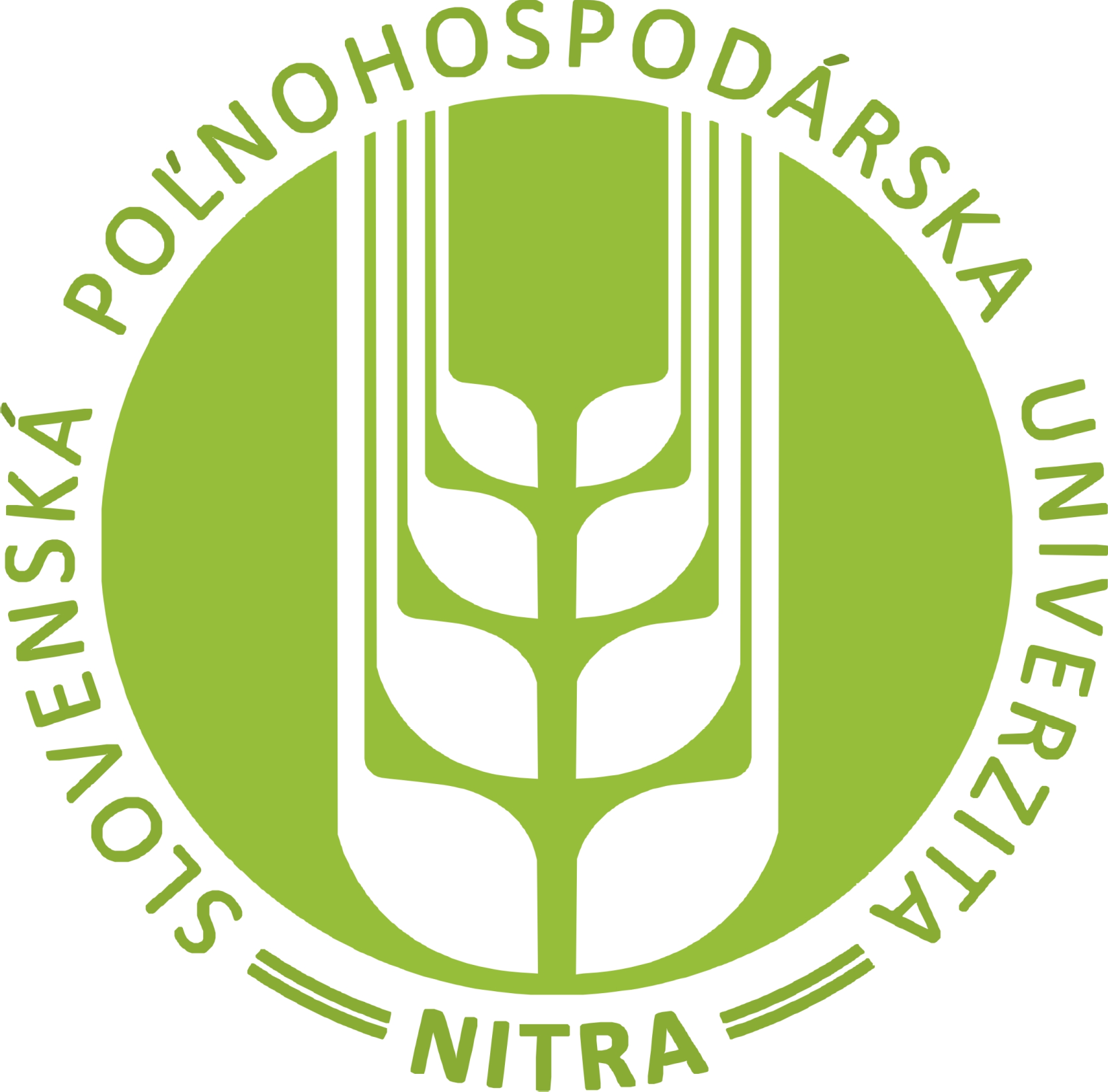 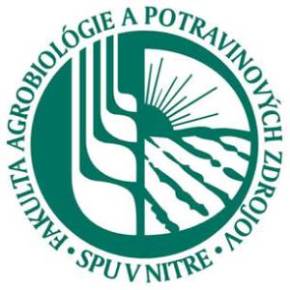 Pozývame Vás na medzinárodnú vedeckú konferenciu, zameranú  na definovanie, tvorbu, produkciu, bezpečnosť, spracovanie a trh s mäsom požadovanej kvality. Budú prezentované najnovšie poznatky o tvorbe mäsa v súlade s požiadavkami trhu a racionálnej výživy ľudí, poznatky o inovácii v spracovaní a tvorbe sortimentu mäsových výrobkov a ich zdravotnou bezpečnosťou.V spolupráci s chovateľskými zväzmi a  mäsospracujúcim priemyslom sa uskutoční dopoludnia na Agroinštuitúte „Deň chovateľov“ a poobede na Agrokomplexe  „Chovateľský deň ošípaných “, ktorý organizuje Zväz chovateľov ošípaných na Slovensku v spolupráci s VUŽV a ostatnými chovateľskými zväzmi, Úniou hydinárov, Tauris Nitria a hosťujúcimi chovateľskými zväzmi Poľska. V programe bude  Expozícia ošípaných a oviec, ukážky hodnotenia plemenných zvierat, domácej zabíjačky, výroba špecialít z bravčového mäsa, súťaže varenia gulášu, prezentácia mäsových výrobkov  a ich ochutnávka.Rámcový program štvrtok 1. 6. 2017 Vedecká konferencia,  Kongresové centrum SPU ŠD A. Bernolákapiatok 2. 6. 2017 „Deň chovateľov“ Kongresová sála AGROINŠTITÚT Nitra a  „Chovateľský deň ošípaných“  Výstavisko Agrokomplex NitraPrihlásiť sa je možné na celú dvojdňovú konferenciu, resp. len na Deň chovateľov  2.6.2017  Podrobné informácie a prihláška na:   www.kvalitamasa.sk